1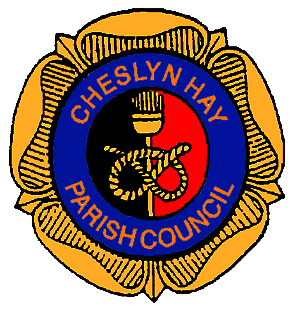 Minutes of thePARISH COUNCIL MEETINGheld on Wednesday 21st March 2018at the Village Hall, Pinfold Lane, Cheslyn Hay at 7.00 pm1.	21/03/222 - MEMBERS PRESENT1.1     Councillor S. Hollis (Chair)Councillors :- P. L. Appleton (7.40 pm), B. L. Bladen, E. A. Davison (Mrs), J. C. Davison, R. Denson, A. W. Emery, L. Emery, G. Keatley, J. King, C. Wilkinson (Mrs), P. Wilkinson, B. Woolley.			Melanie Brown – Parish Clerk2.	21/03/223 – APOLOGIES2.1	Apologies for absence from Councillor A. Pugh (Mrs).3.	21/03/224 – DECLARATIONS OF INTEREST3.1	No declarations of interest reported.4.	21/03/225 – MINUTES4.1	That the minutes of the meeting held on Wednesday 7th March 2018 be recorded as a true and accurate record.RESOLVED:Proposed by Councillor P. Wilkinson and seconded by Councillor A. W. Emery that the minutes of the Parish Council meeting held on Wednesday 7th March 2018 be recorded as a true and accurate record.5.	21/03/226 – PLANNING5.1	Planning application 18/00160/FUL – Conversion of existing residential building and two-storey garage into 5 x 1 bed flats, with associated parking and alterations to the facades (resubmission) at 1 High Street, Cheslyn Hay, WS6 7AB.RESOLVED:-That the Clerk inform South Staffordshire Council that Cheslyn Hay Parish Council wishes to object to this application on the following grounds:-Access to this particular site needs to be carefully considered as this is on a busy one-way system with no alternative routes.  Traffic is already congested and an increase has been noted of late due to traffic diverting from Lodge Lane through Cheslyn Hay to avoid traffic backlogs.  This would also make the building/construction work very difficult to manage;Page 1 of 4			Chairman’s Signature ………………………………………Parking is an issue in this area, the Parish Council note that there is a ‘no car’ policy attached to this site, however how will this be enforced and inevitably the residents will use the Talbot car park across the road which will lead to lack of parking for local residents who use the pub, takeaway establishments and the shops;The ‘poppy fence’ bordering this property and the war memorial belongs to the Parish Council and, as such, should not be moved or altered in any way.6.	21/03/227 – FINANCE6.1	Report 1 - Financial Reports – The financial reports for February 2018 were discussed by the Clerk and the bank statements verified and signed by Councillors P. Appleby and C. Wilkinson (Mrs).6.2	Report 2 – Payments – Payments proposed by Councillor C. Wilkinson (Mrs), seconded by Councillor P. Appleby with Councillor G. P. Keatley as third signatory.RESOLVED:That the financial reports for February 2018 be approved and that any outstanding payments be made in respect of those items listed on the green paper circulated at the meeting.  7.	21/03/228– CLERKS REPORT7.1	Staffordshire County Council – Library Consultation – closing date 1st April 2018 – The Clerk had sent out the consultation packs prior to this meeting for consideration.  Members will send their comments individually, however the Clerk to note that it is Staffordshire County Council’s responsibility to provide a library service for residents and it is inappropriate to rely on a volunteer service to carry out the service on their behalf.  The library is well utilised by IT service users in Cheslyn Hay who do not have access to the internet in their own homes.7.2	Update – Site Allocations Document Consultation – The Clerk reported that she had sent off the consultation document to South Staffordshire Council today and thanked Councillors R. Denson, E. Davison (Mrs) and J. C. Davison for their input.  The Clerk distributed a letter from Staffordshire County Council stating that they are aware of the mineral safeguarding issues in Cheslyn Hay, however they will be mindful of this but it will not stop development going ahead.7.3	Update – Cheslyn Hay Library – The Clerk reported that the Chairman and the Clerk had received a visit from Chris Plant, Community Capacity Manager, Library Services last week who had requested to attend a Parish Council meeting, together with a member of the legal services team of Staffordshire County Council to explain the contract and clauses in relation to Catherine Care.7.4	Meeting request – The Clerk reported that further to Members requesting to meet with the Senior Planning Officer and Senior Enforcement Officer to discuss planning issues in Cheslyn Hay, District Councillors had arranged for David Pattison to attend and he will be at the Village Hall between 6.00 pm and 7.00 pm on Wednesday 18th April 2018.7.5	Request from 1st Cheslyn Hay Scout Group – The Clerk had received a visit from the 1st Cheslyn Hay Scout Group requesting the assistance of Councillors, to talk to the scout group regarding the roles and responsibilities of Council’s, one Friday evening before April to assistant them to obtain their ‘local government’ badges.  They would also like to assist in delivering WW1 posters around the village and litter picking as part of this exercise.Page 2 of 4				Chairman’s Signature ………………………………………RESOLVED:That the Clerk send in the general comments relating to the Library Consultation from the Parish Council, as detailed at 7.1, no later than the 1st April 2018.That the Clerk investigate SS.EA/11 with reference to site 119, as detailed in the letter from Staffordshire County Council, minerals and safeguarding, which is currently subject to review.That the Clerk write to the Minister for the Environment, with a copy to Rt. Hon. Gavin Williamson MP, alleging that South Staffordshire Council are developing land whilst contravening the minerals safeguarding areas, as outlined by Staffordshire County Council.That the Clerk invite Chris Plant, Community Capacity Manager, Library Services and a legal representative from Staffordshire County Council to the Parish Council meeting on Wednesday 25th April 2018 at 7.00 pm to discuss the Catherine Care contract.That the Clerk inform 1st Cheslyn Hay Scout Group that County Councillors K. Perry and B. Williams and District Councillors L. Emery and S. Hollis will volunteer to talk to the scouts, dependent on date/time.8.	21/03/229 – CORRESPONDENCE8.1	West Midlands Interchange Collective – update stating that they are now waiting for the submission of the application before any further action is taken – noted.8.2	Response from Jack Moody Ltd regarding contravening a HGV route in Cheslyn Hay – noted.8.3	South Staffordshire Council – New Horse Road Planning Hearing is to take place on 24th April 2018 at 10.00 am, public can attend the meeting and can take part in the discussions at the discretion of the Inspector – noted.8.4	South Staffordshire Council – Invitation to Parish Chairman to attend the Civic Dinner on the 21st April 2018 at South Staffordshire Golf Club – noted.8.5	South Staffordshire Council – Chairman, Councillor Val Chapman, undertaking a 12 mile charity walk around the Parishes of Bilbrook and Codsall on Sunday 25th March to raise funds for The Queen Elizabeth Hospital in memory of Councillor Robbie Marshall.8.6	Notification from LERWA that residents of Coltsfoot View and Sutherland Road have received letters from South Staffordshire Council consulting regarding siting a football pitch and changing facilities on Sutherland Road open space for a junior team to use.  The Parish Council have not been notified of this consultation.  Councillor Appleton reported that the pools need to be cleaned on this site as a dog had to be rescued from the mud recently.RESOLVED:That the Clerk send round the sponsorship form for Councillor Val Chapman, should Members wish to donate in memory of Councillor Robbie Marshall.That the Clerk write to South Staffordshire Council informing them that the Parish Council is disappointed that they were not notified or part of the consultation exercise for the junior football team to be sited on Sutherland Road open space.That the Clerk inform Severn Trent that the pools need to be cleaned at Sutherland Road open space.Page 3 of 4				Chairman’s Signature ………………………………………9.	21/03/230 TABLED ITEMS9.1	Staffordshire Parish Council’s Association Bulletins of the 8th and 15th March 2018.9.2	South Staffordshire Council – Summer Shape up at Leisure Centres.9.3	South Staffordshire Council – Localities Celebration Masterclass on Thursday 26th April, 9.00 – 1.00 pm at Codsall.9.4	South Staffordshire Council – Over 60’s event at Codsall on Tuesday 10th April, 9.00 am – 1.00 pm.9.5	South Staffordshire Council – Council news round-up issue 58 and 59.9.6	South Staffordshire Council – enforcement cases logged between 4th and 10th March – Monway Sawmills and Swan Close are on the list.9.7	Community Council of Staffordshire – Merger of Support Staffordshire and the Community Council of Staffordshire in August this year.RESOLVED:That the Clerk send out any tabled items for information.10.	21/03/231 – CHAIRMAN’S ANNOUNCEMENTS10.1	The Chairman reported that he is unhappy with the standard of work carried out by Virgin Media in the Great Wyrley area and he wants to meet with their representative and show him examples of poor work before they start in Cheslyn Hay.  Councillor L. Emery also volunteered to contact Virgin Media and accompany the Chairman when he visits.11.	21/03/232 – SECTION 17 STATEMENT11.1	The Chairman read the Section 17 statement.  	Items 8.2 and 9.6.12.	21/03/233 – CONFIDENTIAL ITEMS12.1	Legal issues were discussed.The meeting closed at 8.40 pm.Page 4 of 4				Chairman’s Signature ………………………………………